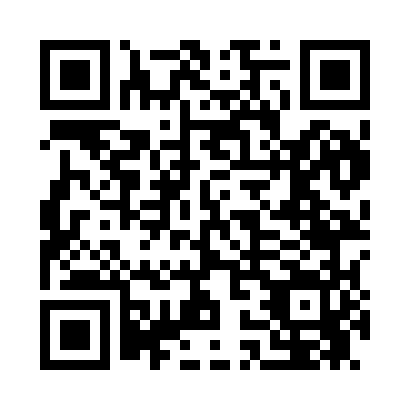 Prayer times for Volens, Virginia, USAMon 1 Jul 2024 - Wed 31 Jul 2024High Latitude Method: Angle Based RulePrayer Calculation Method: Islamic Society of North AmericaAsar Calculation Method: ShafiPrayer times provided by https://www.salahtimes.comDateDayFajrSunriseDhuhrAsrMaghribIsha1Mon4:316:011:205:128:3910:092Tue4:326:011:205:128:3910:083Wed4:326:021:205:128:3910:084Thu4:336:021:215:128:3910:085Fri4:346:031:215:128:3910:076Sat4:356:031:215:138:3910:077Sun4:356:041:215:138:3810:078Mon4:366:041:215:138:3810:069Tue4:376:051:215:138:3810:0610Wed4:386:061:225:138:3710:0511Thu4:396:061:225:138:3710:0412Fri4:396:071:225:138:3710:0413Sat4:406:081:225:138:3610:0314Sun4:416:081:225:138:3610:0215Mon4:426:091:225:138:3510:0216Tue4:436:101:225:138:3510:0117Wed4:446:101:225:138:3410:0018Thu4:456:111:225:138:339:5919Fri4:466:121:225:138:339:5820Sat4:476:121:225:138:329:5721Sun4:486:131:235:138:319:5622Mon4:496:141:235:138:319:5523Tue4:506:151:235:138:309:5424Wed4:516:161:235:138:299:5325Thu4:526:161:235:128:299:5226Fri4:536:171:235:128:289:5127Sat4:556:181:235:128:279:5028Sun4:566:191:235:128:269:4929Mon4:576:191:235:128:259:4830Tue4:586:201:225:128:249:4731Wed4:596:211:225:118:239:45